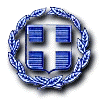 ΕΛΛΗΝΙΚΗ ΔΗΜΟΚΡΑΤΙΑ	ΥΠΟΥΡΓΕΙΟ ΕΣΩΤΕΡΙΚΩΝ	ΓΡΑΦΕΙΟ ΤΥΠΟΥ							Αθήνα, 15 Μαΐου 2019____________________________________________________________________________Ταχ. Δ/νση: Σταδίου 27 και Δραγατσανίου 2,101 83 ΑθήναΤηλ.: 213 136 4915, 213 136 4916FAX: 213 136 4402E-mail: pressoffice@ypes.grΔΕΛΤΙΟ ΤΥΠΟΥΈκτακτες οικονομικές ενισχύσεις ύψους 1,9 εκατ. ευρώ σε Δήμους της χώρας για την αποκατάσταση ζημιών από θεομηνίες και για την αντιμετώπιση της λειψυδρίαςΤο υπουργείο Εσωτερικών ανταποκρινόμενο σε αιτήματα που υπέβαλαν δήμοι της χώρας, ενέκρινε έκτακτες οικονομικές ενισχύσεις ποσού συνολικού ύψους 1.890.000,00 ευρώ για την αντιμετώπιση ζημιών και καταστροφών που προκλήθηκαν στις υποδομές τους από την κακοκαιρία και για έργα υποδομών με σκοπό την αντιμετώπιση του φαινομένου της λειψυδρίας.Ειδικότερα, για τα έργα αποκατάστασης των ζημιών από τα έντονα καιρικά φαινόμενα που έπληξαν τους κάτωθι δήμους της χώρας, εγκρίθηκαν  επιχορηγήσεις ύψους 1.230.000,00 ευρώ, με χρέωση του λογαριασμού του ΥΠΕΣ από το έργο «Πρόγραμμα πρόληψης και αντιμετώπισης ζημιών και καταστροφών που προκαλούνται από θεομηνίες στους Ο.Τ.Α. Α’ και Β’ βαθμού της χώρας».Ακολούθως, με χρέωση του αντίστοιχου λογαριασμού του ΥΠΕΣ, που τηρείται στο  Ταμείο Παρακαταθηκών και Δανείων, εγκρίθηκαν οι κάτωθι επιχορηγήσεις ύψους 660.000,00 ευρώ για τη χρηματοδότηση των αναγκαίων εργασιών με σκοπό την αντιμετώπιση του φαινομένου της λειψυδρίας.Τις σχετικές αποφάσεις υπέγραψε ο Υπουργός Εσωτερικών, Αλέξης Χαρίτσης.Δήμος/ ΔΕΥΑΝομόςΠοσόΑρχανών-ΑστερουσίωνΗρακλείου200.000,00 €ΔιδυμοτείχουΈβρου280.000,00 €ΘήραςΚυκλάδων250.000,00 €ΝαυπλίουΑργολίδας300.000,00 €ΠαιονίαςΚιλκίς200.000,00 €Δήμος/ ΔΕΥΑΝομόςΠοσόΜυλοπόταμουΡεθύμνης280.000,00 €ΠρεσπώνΦλώρινας250.000,00 €ΠύληςΤρικάλων130.000,00 €